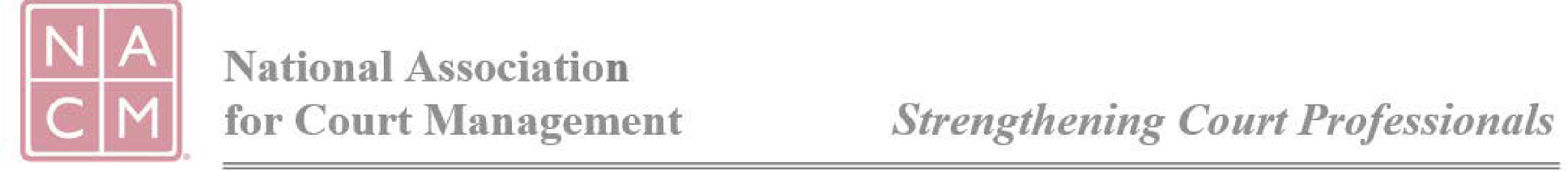 CONFERENCE DEVELOPMENT COMMITTEE MEETINGTuesday December 12, 2 p.m. ET.Present: Minutes:Welcome and Introductions Midyear Conference’s draft agendaUpdate was provided on the draft agenda (posted to the website) and the registration is active.  We have 162 people currently registered.  There are large contingencies from Orange County and Los Angeles County.  The plenary speakers are all lined up and working on tying their presentations to the themes.  Presenters have been notified and there will be 4 tracks (leadership/court management, CORE Champion, DEI, and Technology).SubcommitteesFundraiser for MauiKatie Hemphill, Jeffrey Tsunekawa, and Brandon Kimura are working on a fundraiser for Maui at the midyear conference.“Know before you go” webinarLast year there was an ECP “know before you go” webinar and Janet Cornell has been including updates in the Court Express.  There is currently no update on a formal webinar for this year.Mini commercials - Regarding how to navigate APPVal reported that she has been working with Roger on creating a video regarding how to navigate the app.Commercials – One for CA and one for LAThe mini commercial for midyear is complete and will be posted to the website and social media.  The goal is to have one for New Orleans and the local group is working on a commercial for annual conference.  We will be looking at creating a commercial to unveil the site location for 2025.Hosts – Roger and KristieNo reportVirtual MC – Volunteer!   Looking at ways to engage virtual attendeesMelinda Brooks has volunteered to act at the Virtual MC for midyear.  This may just end up being a Zoom room for our remote attendees to interact.  It seems that the app may not be a good option.New/Old BusinessNoneGood of the OrderThe California Judges Association has reached out to Rick Pierce and is looking forward to participating in the conference and perhaps would spread the word.The next court express will be released February 9,2024 with a content due date of January 12, 2024, if we would like to add content regarding the annual conference or anything else.Meeting dates –January 9, February 13, March 12, April 9, May 14 and June 11. Tina MattisonJude Del PreoreVal GardnerCassie BradshawKelly HuttonCourtney WhitesideEdwin BellErica Payne-SantiagoRick PierceJeff ChappleJorge BastoJoe TommasinoCreadell WebbJanet CornellStacey FieldsMark Dalton